みかん大福の作り方【材料　１人分】・みかん　１個（３Ｓサイズ）・もち粉　１５ｇ（白玉粉でもよい）・砂糖　　　５ｇ・水　　　２０ml・白あん　２０ｇ・片栗粉　適量※みかんのサイズが大きい場合は，適量分量を増やす。①　もち粉と砂糖を容器に入れ、合わせておく。水を数回に分けて入れながらよく混ぜる。…Ａ（ぎゅうひ）　②　Ａにアルミ箔でふたをして、蒸し器で８分蒸す。（※電子レンジの場合はラップをかけ、１分３０秒程度加熱する。）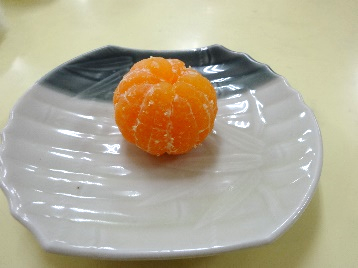 ③　みかんの皮をむき，白い部分を丁寧に取り除く。④　③のみかんを，白あんで包む。…Ｂ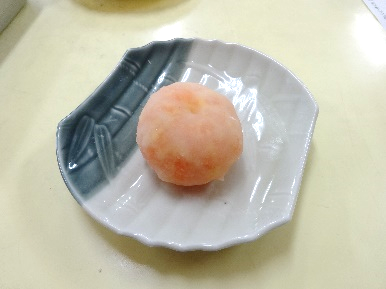 ⑤　蒸し上がったＡ(ぎゅうひ)を取り出し，スプーンで混ぜてから，片栗粉を敷いた皿の上に出す。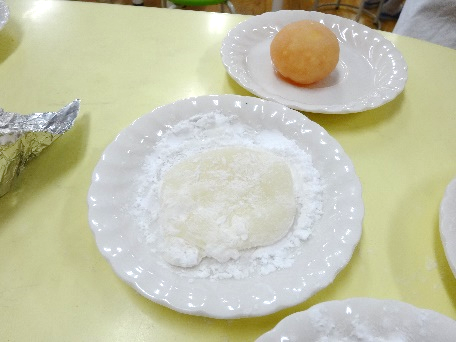 ⑥　Ｂをぎゅうひで包んで，できあがり。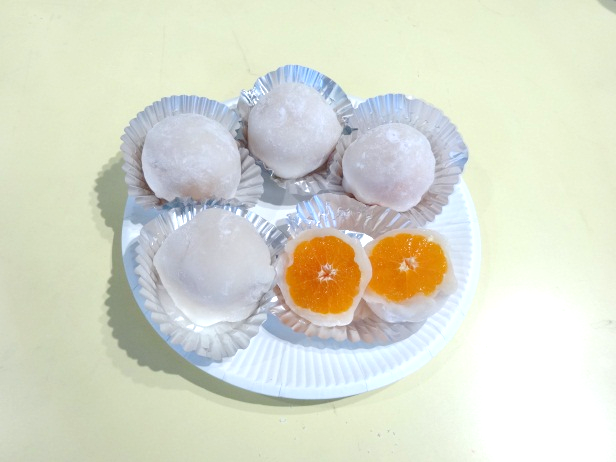 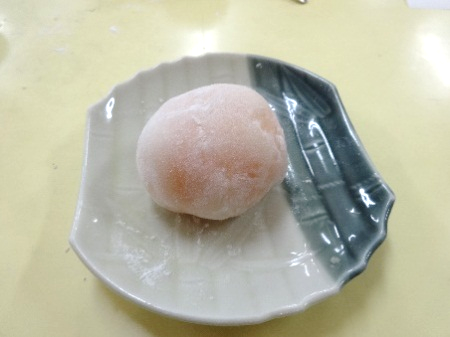 